INTERNATIONAL BANK FOR RECONSTRUCTION AND DEVELOPMENT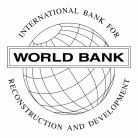 BOARD OF GOVERNORSResolution No. 202Number of Elected Executive DirectorsRESOLVED:	THAT at the Regular Election of Executive Directors to be held during the 1964 Annual Meeting of the Board of Governors, there shall be elected 15 Executive Directors.(Adopted on May 18, 1964)